  Delfinki - 24.06.2020                                                                                                                           W KRAINIE  SPORTU 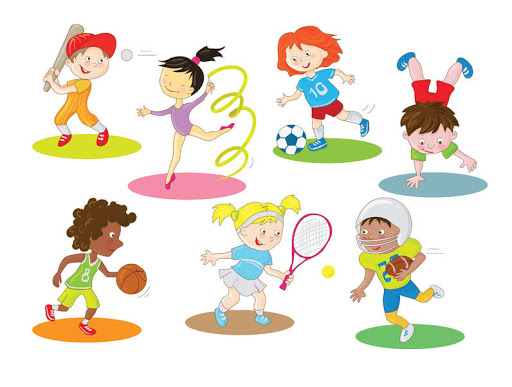 Witamy!Zapraszamy Was dzisiaj  do krainy aktywności fizycznej. Zaczynamy od porannej rozgrzewki  „Aktywna zabawa z Pipi”https://www.youtube.com/watch?v=m2WsGrvCx_w
Posłuchajcie  wiersza pt. „Sport” Adama Świętochowskiego

Każdy przedszkolak o tym wie:
Chcesz być zdrowym ruszaj się!
Sport to bardzo ważna sprawa
Są reguły, jest zabawa. 
Prawą nogą wypad w przód
I rączkami zawiąż but
Powrót, przysiad, dwa podskoki
W miejscu bieg i skłon głęboki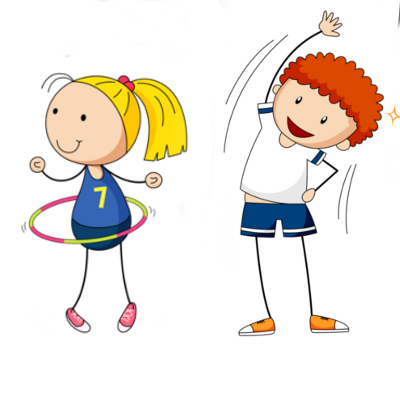 Wymach rączek w tył, do przodu
By rannego nie czuć chłodu. Rozmowa na temat aktywności ruchowej.  Przybliżenie dziecku tematyki
związanej z aktywnością ruchową, a w szczególności zwrócenie uwagi na
korzyści płynące z jej uprawiania. Pytamy  dziecko:Jak myślisz dlaczego należy ćwiczyć? Każda odpowiedz jest dobra.
Bo:
- Jesteśmy coraz silniejsi i możemy wykonać różne prace np. pomagać mamie,
- Jeśli mamy dobrą kondycję, to będziemy dobrze biegać, a wtedy będziemy wygrywać zawody sportowe;
- Kształtujemy postawę naszego ciała;
- Utrzymujemy dobry stan zdrowia (serduszko i wszystkie organy są zdrowe ponieważ ćwicząc dotleniamy je),
- Jesteśmy bardziej radośni, odstresowani,
- Jest nam cieplej, ponieważ poprawia się nasze krążenieJakie znasz rodzaje sportów.  Popatrz na obrazki, nazwij dyscypliny i podziel sporty na letnie i zimowe. Oglądając filmik też możesz poznać sporty https://www.youtube.com/watch?v=7zodfY74anc&feature=youtu.be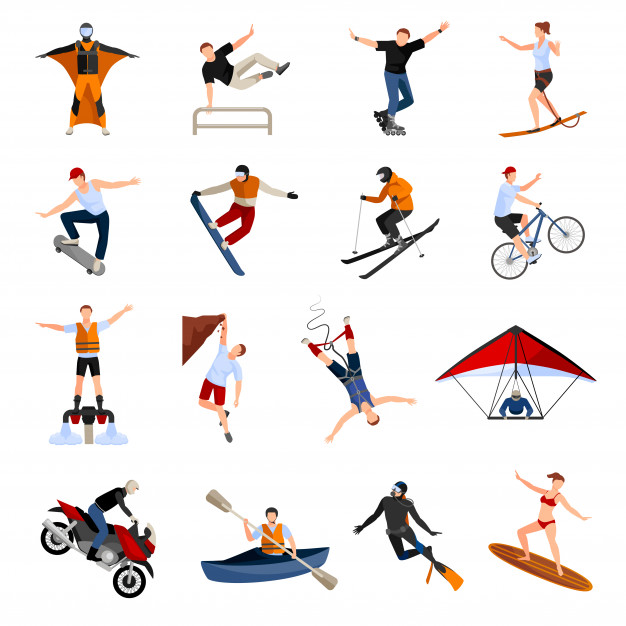 Jakich znacie sportowców?Co musi mieć sportowiec oprócz odpowiedniego sprzętu (odpowiedni strój sportowy) Jakie zdobywamy medale na zawodach?; I miejsce - złoty, II - srebrny, III -
brązowy.Jak nazywa się stopniowane miejsce, na którym dekoruje się sportowców
(podium)Spróbuj ułożyć z rozsypanki literowej wyraz „podium”
m    u   d    i  p     oCzas na ćwiczenia. Wykonaj: 
-trucht, bieg, chód z unoszeniem kolan, uderzanie nóg o pośladki
- skręty tułowia,
- leżenie na plecach – rowerek,
- przysiady wykonywane w parach (dziecko z rodzicem trzymają się za ręce i robią na zmianę przysiad),
- skaczące pajacyki,-10 przysiadów,-10 skłonów do przodu,-10 do tyłu. Super- jesteście prawdziwymi sportowcami.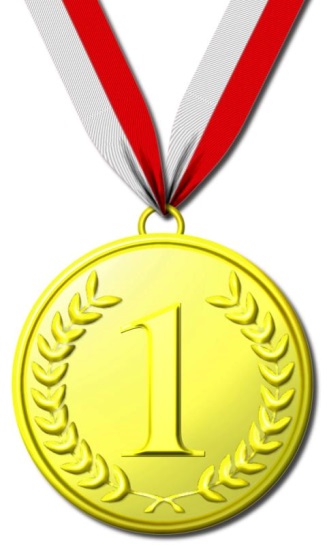  Należy ci się złoty medal. Gratulacje!Dziękujemy. Do jutra! 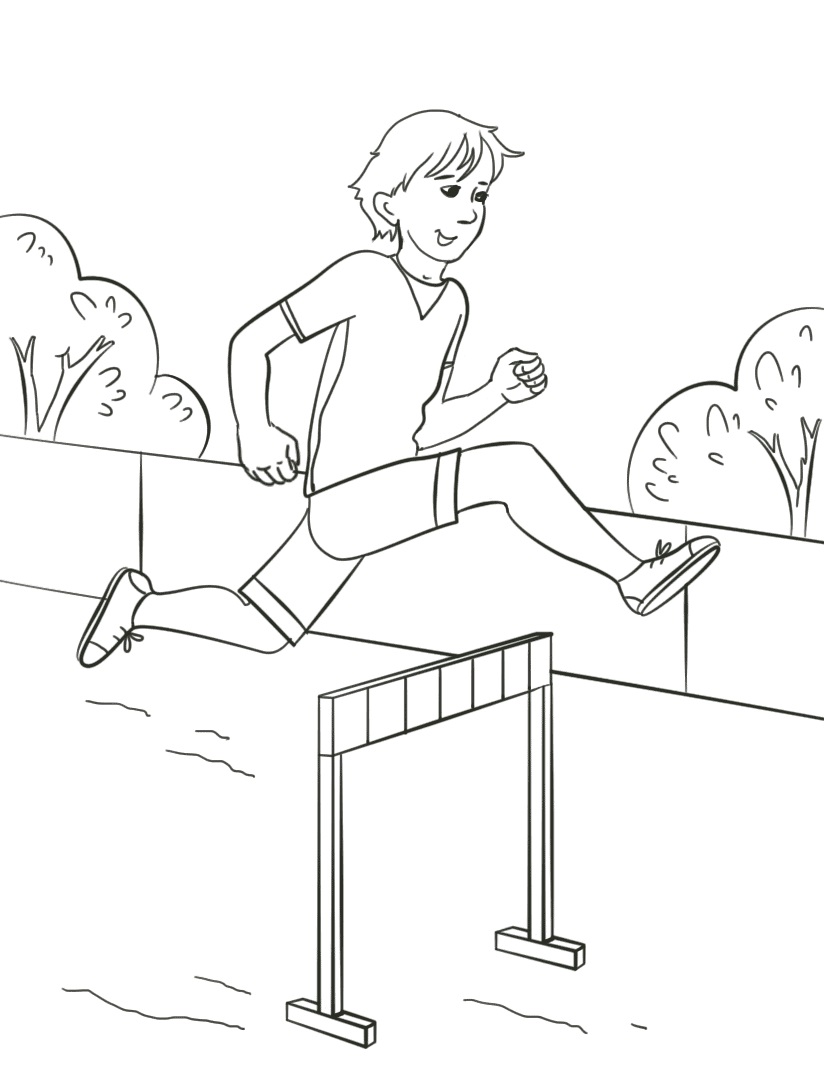 